		    OBEC KĽAK				tel., fax.: 045 686 61 00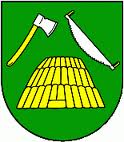 		    Obecný úrad	mobil: 0903 746 298			     Kľak č. 9				web: www.klak.sk		    966 77  Ostrý Grúň			e-mail: obecklak@mail.t-com.sk  Zverejnenie elektronickej adresy na doručovanie oznámenia o delegovaní člena a náhradníka do okrskovej volebnej komisie pre voľby do Európskeho parlamentu v roku 2019        Obec Kľak oznamuje splnomocnencom oprávnených politických subjektov pre voľby do Európskeho parlamentu v roku 2019 elektronickú adresu na doručenie oznámenia o delegovaní člena a náhradníka do okrskovej volebnej komisie v obci Kľak, okrsok č. 1 :obecklak@mail.t-com.sk